ДИПЛОМНА РАБОТАна тема: " ……………………………………………………………………………………….. "ДИПЛОМАНТ:					НАУЧЕН РЪКОВОДИТЕЛ:Име, Презиме и Фамилия				научно звание и научна степен, Фак. №  ….						име и фамилия специалност	" …….…"	редовно обучениеE-mail: GSM:		 СОФИЯ   м. март 2022г.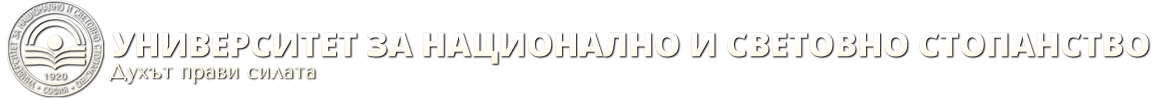                                                   КАТЕДРА  "ФИНАНСИ"